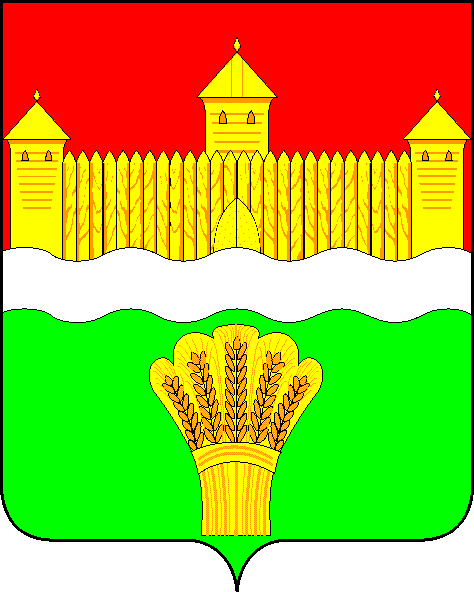 КЕМЕРОВСКАЯ ОБЛАСТЬ - КУЗБАСССОВЕТ НАРОДНЫХ ДЕПУТАТОВКЕМЕРОВСКОГО МУНИЦИПАЛЬНОГО ОКРУГАПЕРВОГО СОЗЫВАСЕССИЯ № 13Решениеот «30» сентября 2020 г. № 266г. КемеровоОб итогах заготовки кормов для животноводства в Кемеровском муниципальном округе на  2020 годуЗаслушав информацию начальника отдела животноводства управления сельского хозяйства и продовольствия администрации Кемеровского муниципального округа об итогах заготовки кормов для животноводства в Кемеровском муниципальном округе на  2020 году, руководствуясь ст. 27 Устава Кемеровского муниципального округа, Совет народных депутатов Кемеровского муниципального округаРЕШИЛ:1. Информацию начальника отдела животноводства управления сельского хозяйства и продовольствия администрации Кемеровского муниципального округа об итогах заготовки кормов для животноводства в Кемеровском муниципальном округе на  2020 году принять к сведению.2. Направить начальника отдела животноводства управления сельского хозяйства и продовольствия администрации Кемеровского муниципального округа об итогах заготовки кормов для животноводства в Кемеровском муниципальном округе на  2020 году М.В. Коляденко, главе Кемеровского муниципального округа.3. Опубликовать настоящее решение в газете «Заря» и разместить решение на официальном сайте Совета народных депутатов Кемеровского муниципального округа в сети «Интернет».4. Настоящее решение вступает в силу со дня его принятия.5. Контроль за исполнением решения возложить на Трусова С.Е. – председателя комитета по сельскому хозяйству, промышленности и экологии.Председатель Совета народных депутатов Кемеровского муниципального округа                                             В.В. Харланович 